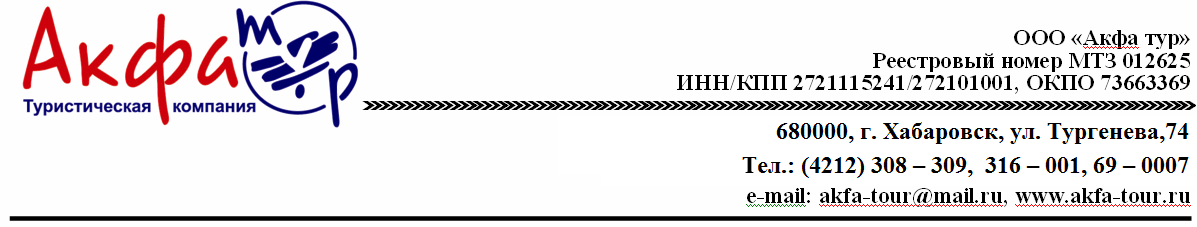 ГРУППОВОЙ ТУР В ЯПОНИЮ “ПУТЕШЕСТВИЕ В ТОХОКУ”. НОЯБРЬ 2019Мацусима-Сендай-Хаконе03.11.2019 – 10.11.2019 8 дней / 7 ночейАвиаперелет: из Хабаровска - от 19 900 руб/чел (без багажа), 24 900 руб/чел (с багажом)из Владивостока - от 24 200 руб/чел (без багажа), 28 900 руб/чел (с багажом)!!!Внимание! Все дополнительные экскурсии заказываются заранее!07.11- ДОПОЛНИТЕЛЬНАЯ ЭКСКУРСИЯ «ТОКИО СОВРЕМЕННЫЙ». 9 500 руб/чел (при группе от 6 человек).08.11 - ДОПОЛНИТЕЛЬНАЯ ЭКСКУРСИЯ В ГОРОД КАМАКУРА.  9 000 руб/чел (при группе от 6 чел.)09.11– ДОПОЛНИТЕЛЬНАЯ ЭКСКУРСИЯ В ЙОКОГАМУ.  9 500 руб/чел (при группе от 6 чел.)Отели для данного тура: “Toyoko Inn Sendai Eki Nishi Guchi Chuo” три звезды ***“Toyoko Inn Shinagawa Konnan Guchi Tennozu Isle” тризвезды ***В стоимость группового тура "Путешествие в Тохоку" включено:- проживание в отеле «Toyoko Inn » 3*,  в двухместных или одноместных номерах с завтраком;- День 1 – трансфер в отель с русскоговорящим гидом на общественном транспорте;- День 8 – трансфер в аэропорт с русскоговорящим гидом на скоростном поезде Narita Express;- 3 экскурсионных дня  с гидом на общественном транспорте;- 3 обеда во время экскурсий;- входные билеты по экскурсионной программе;- медицинская страховка;- проездной JR Pass (7 дней);- оформление визы. Дополнительно оплачивается:- авиаперелет;- дополнительные услуги и экскурсии, не включенные в программу.Проживание в ДВ номере/с чел.Проживание в ОДН номере/с чел.Ребенок до 12-ти лет на доп.кроватиРебенок до 12-ти лет без доп.кровати88 900 руб.99 900 руб.83 900 руб.78 900 руб.ДЕНЬ 1Хабаровск//Владивосток– Токио –Тохоку03.11Вылет из Хабаровска//Владивостока в Токио. Прибытие в Токио, встреча с гидом. Переезд на станцию Токио. Переезд на Синкансене в г.Сендай.Гид, общественный транспорт, 14:00-22:00.ДЕНЬ 2Мацусима05.11Экскурсия с гидом на общественном транспорте включает в себя посещение: Острова Мацусима, Парка Саигё-Модоси-но-Мацу, Храма Дзуйгандзи, Храма Энцуин, а также прогулка на катере по заливу Мацусима.(Завтрак, обед). Гид, общественный транспорт, 09:00-19:00ДЕНЬ 3Ямадэра05.11Экскурсия с гидом на общественном транспорте включает в себя посещение: храмового комплекса Риссякудзи, смотровой площадки-зала Годайдо, торгового района Фуга но Куни.(Завтрак, обед). Гид, общественный транспорт, 08:30-18:30.ДЕНЬ 4Сендай04.11Экскурсия с гидом на общественном транспорте включает в себя посещение: мавзолея Дзуйходэе, замка Аоба, храма Осаки Хатимангу. Переезд на Синкансене в г. Токио.(Завтрак, обед). Гид, общественный транспорт, 09:00-19:00.ДЕНЬ 5-ДЕНЬ 7Токио07.11-09.11Свободный день. (Завтрак в отеле).**Возможны экскурсии за дополнительную плату.07.11 - ДОПОЛНИТЕЛЬНАЯ ЭКСКУРСИЯ «ТОКИО СОВРЕМЕННЫЙ».  Стоимость  9 500  руб / чел. (при группе от 6 человек).Экскурсия по Токио и на остров Одайба на общественном транспорте включает в себя посещение: района небоскребов Синдзюку, смотровой площадки Токийской мэрии, выставочного центра "Toyota" - "Mega Web", Колеса обозрения, также фото-стоп около Статуи Свободы.Гид 09:30-17:30, общественный транспорт (Обед).08.11 - ДОПОЛНИТЕЛЬНАЯ ЭКСКУРСИЯ В ГОРОД КАМАКУРА. Стоимость 9 000 руб/чел. (при группе от 6 чел.)Экскурсия в город Камакура на общественном транспорте  включает в себя посещение: статуи Дайбуцу - Великого Будды, храма Цуругаока Хатимангу, Храма Хаседера, сувенирной улицы, а также "Бамбукового" храма Хококудзи.Гид 09:30-17:30, общественный транспорт (Обед). 09.11– ДОПОЛНИТЕЛЬНАЯ ЭКСКУРСИЯ В ЙОКОГАМУ. Стоимость 9 500 руб / чел (при группе от 6 чел)Экскурсия на общественном транспорте включает в себя посещение: Башни Лендмарк Тауэр, порта будущего «Минато Мирай», обед в Музее Рамена, корабля-музея Хикаву-Мару а также Вы совершите морскую прогулку по Токийскому заливу с потрясающими видами на город Йокогама.Гид, общественный транспорт 09:30-17:30 (Обед).ДЕНЬ 8Токио – Хабаровск//Владивосток10.11Выписка из Отеля. Встреча с гидом, переезд в аэропорт на скоростном поезде NaritaExpress. Вылет в Хабаровск//Владивосток. (Завтрак) Гид 09:00-14:00